Form No. R9(Version 4, November 2019)First Year Subject Change Request This form is for First Year students who are seeking permission to change their subjects mid-year, i.e. before the second semesterSome changes of registration may be allowed before the start of the second semester. However, changing registration is a serious step as it restricts progression options, and may result in an inability to progress. To request permission to change, complete this form and email to the Programme Advisor at programme.choices@mu.ie from your MU email address. Applications will open on 15 January 2020.Note: you check your module codes on Moodle or via ‘Confirmation of registration’ via Student WebPlease read the notes on the next page before proceedingChanges that are likely to be permittedNotes on subject changes:Even if you intend to discontinue a subject, you will still need to complete and pass the modules you have taken in in that subject in the first semester. Otherwise you will not earn the credits for these modules, and will not have sufficient credits to successfully complete the year.If you discontinue a subject, you will not be allowed to progress with that subject in second year.  In some subjects it is possible to take an additional module in the second semester. These options are explained in the first year guides (available on the Student Records Office website at First year guides to the new curriculum).Note that your mark in a subject is based on ALL modules taken in that subject. Therefore, if you take an extra module in a subject in the second semester and do badly in it, it may adversely affect your subject mark.If you take up a new subject in the second semester, you will not be able to progress to second year taking that subject.What happens once you submit this form?If you indicated that you want to discuss this change, or the change is unusual, the Programme Advisor will make contact by phone or email (please check your MU email account regularly).After this the request will be processed.  As a number of different departments and units may need to be consulted, this may take some time, so please be patient.If the request is approved, the changes will be made to your registration and the Student Records Office will send an email to your MU email address to confirm that the changes have been made.If the request is not approved, you will receive an email to your MU email address to let you know that the changes requested were not allowed, and the reason why.Please make your request as early as possible, to allow for review and decision before the start of term. Note that the latest date for receipt of completed application forms is 17.00, 14 February 2020.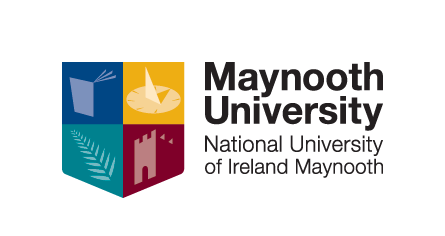 Ollscoil Mhá NuadMaynooth UniversityFirst nameFamily nameStudent numberMU emailContact number (mobile)Qualification and year (e.g. Arts, First Year)Subjects you are currently registered for, indicating whether you are taking 15 or 30 credits of each (e.g. History 15).Subjects you are currently registered for, indicating whether you are taking 15 or 30 credits of each (e.g. History 15).Subjects you are currently registered for, indicating whether you are taking 15 or 30 credits of each (e.g. History 15).Subjects you are currently registered for, indicating whether you are taking 15 or 30 credits of each (e.g. History 15).Module you wish to discontinue in Semester 2 (Include module code and title)Module you wish to take up in Semester 2 (Include module code and title)Reason for change/ additional commentsI have checked that this option is timetable compatibleYes  /  NoI understand that changing subjects may restrict my progression option to Year 2Yes  /  NoI would like to discuss this request with an advisor before proceedingYes  /  NoIf your request is approved, which of your subjects can be progressed into second yearIf your request is approved, which of your subjects can be progressed into second yearYour initial registrationChanges possible in second semester4 subjectsMay discontinue one subject and take an additional module in one of the other subjects (where this is available and allowed).May discontinue one subject and take a Critical Skills module.3 subjects and 
Critical SkillsMay discontinue one subject and take an additional module in one of the other subjects (where this is available and allowed).  May discontinue Critical Skills and take an additional module in one of the other subjects (where this is available and allowed).  A 30 credit (double) subject, and 2 other subjectsMay discontinue one of the 15 credit subjects and take up Critical Skills.May discontinue one of the 15 credit subjects and take an additional module in one of the other subjects (where this is available and allowed).  In some cases, may drop one module in the double subject, and take an additional module in one of the other subjects (where this is available and allowed).  A 30 credit (double) subject, 
1 other subject, and 
Critical SkillsMay discontinue Critical Skills and take an additional module in one of the other subjects (where this is available and allowed).  